Stoffverteilungsplan nach den Vorgaben des Lehrplans zum Erwerb des 
Haupt- und Realschulabschlusses in Thüringen auf Basis von Mathe.Logo 7/8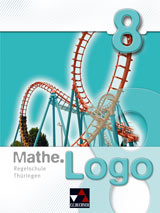 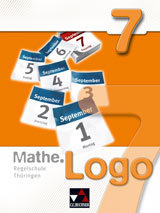 VorwortDer neue Lehrplan 2011) für Thüringen zum Erwerb des Haupt- und Realschulabschlusses wurde auf der Grundlage der von der Kultusministerkonferenz (KMK) erarbeiteten Bildungsstandards erarbeitet. Demnach gibt müssen Schülerinnen und Schüler zweierlei Kompetenzen erwerben: Allgemeine mathematische Kompetenzen, die sich auf Prozesse mathematischen Denkens und Arbeitens beziehen. Die allgemeinen mathematischen Kompetenzen erwirbt der Schüler durch die aktive Auseinandersetzung mit konkreten Inhalten und im Rahmen konkreter Fragestellungen.
Die allgemeinen mathematischen Kompetenzen entsprechen dabei genau den von der KMK vorgegebenen. Inhaltsbezogene mathematische Kompetenzen („Sachkompetenzen“), die sich auf den Erwerb von mathematischen Inhalten beziehen. In Thüringen wurden die fünf Leitideen der Bildungsstandards (Zahl, Messen, Raum und Form, funktionaler Zusammenhang, Daten und Zufall) auf vier inhaltsbezogene Kompetenzen reduziert: Arithmetik/Algebra, Funktionen, Geometrie, Stochastik.Die folgende Darstellung bietet eine Übersicht über beide Arten von Kompetenzen.Allgemeine mathematische Kompetenzen: K1 bis K6 der BildungsstandardsInhaltsbezogene mathematische Kompetenzen („Sachkompetenzen“)Wozu eine Stoffverteilung?Der neue Lehrplan schreibt keine feste thematisch-inhaltliche Reihenfolge mehr vor. Die Inhalte können innerhalb einer Doppeljahrgangsstufe frei verschoben werden, solange sichergestellt ist, dass alle Inhalte am Ende „abgearbeitet“ und sämtliche Kompetenzen geschult wurden. In der Praxis hat sich bewährt, den Unterricht mathematisch-inhaltlich zu strukturieren und die Inhalte in lebensnahe Situationen einzubetten. Die folgende Tabelle zeigt, wie die inhaltlichen Vorgaben des Lehrplans in den Schulbüchern Mathe.Logo 5 und Mathe.Logo 6 umgesetzt wurden. Die entstandenen Lehrgänge des Schulbuchs (1. Spalte) decken alle im Lehrplan aufgeführten Sachkompetenzen (2. Spalte) ab und bieten so eine solide Grundlage für einen gelingenden Unterricht. Möglichkeiten zur Differenzierung sind ebenso vorhanden wie eine breite Anwendungsorientierung. Manche Inhalte werden an verschiedenen Stellen in den Schulbüchern thematisiert und tauchen dementsprechend mehrfach in der 2. Spalte auf.Die 3. Spalte enthält diejenigen allgemeinen mathematischen Kompetenzbereiche des Faches, die im jeweiligen Unterkapitel in besonderer Weise geschult werden. Selbstverständlich werden in den Aufgaben des Kapitels oft auch diejenigen Kompetenzen geschult, die nicht explizit erwähnt werden. Ebenso enthält die 3. Spalte die Methoden-, Selbst- und Sozialkompetenzen, die im Lehrplan angegeben sind.Die 4. Spalte enthält Hinweise auf Vernetzungen, optionale Zusatzangebote, usw.
Im Tabellenkopf findet sich ein Anhaltspunkt für die Anzahl der Wochenstunden pro Kapitel. Wir gehen dabei von 32 Wochen  4 h = 128 Wochenstunden aus.Stoffverteilungsplan nach den Vorgaben des Lehrplans zum Erwerb des Haupt- und Realschulabschlusses in Thüringen auf Basis von Mathe.Logo 7 (ISBN 978-3-7661-8421-4) Stoffverteilungsplan nach den Vorgaben des Lehrplans zum Erwerb des Haupt- und Realschulabschlusses in Thüringen auf Basis von Mathe.Logo 8 (ISBN 978-3-7661-8431-3) Mathematisch argumentieren (K1): Dies bedeutet insbesondere:Fragen zu stellen, die für die Mathematik charakteristisch sind („Wie verändert sich ...?“, „Gibt es ...?“, „Ist das immer so ...?“), und Vermutungen begründet zu äußern, mathematische Argumentationen zu entwickeln (wie Erläuterungen, Begründungen, einfache Beweise),Darstellungen und Problembearbeitungen auf Verständlichkeit, Vollständigkeit und Schlüssigkeit zu bewerten,Lösungswege oder Zusammenhänge zu beschreiben und zu begründen.Probleme mathematisch lösen (K2): Dies bedeutet insbesondere:inner- und außermathematische Problemstellungen zu erfassen und mit eigenen Worten wiederzugeben,vorgegebene und selbst formulierte Probleme zu bearbeiten, geeignete heuristische Hilfsmittel, Strategien und Prinzipien zum Problemlösen auszuwählen und anzuwenden,Lösungsideen zu finden und Lösungswege zu reflektieren,die Plausibilität der Ergebnisse zu überprüfen.Mathematisch modellieren (K3): Dies bedeutet insbesondere:realitätsnahe Situationen, die modelliert werden sollen, in mathematische Begriffe, Strukturen und Relationen zu übersetzen,in den jeweiligen mathematischen Modellen zu arbeiten,Ergebnisse in den entsprechenden Bereichen oder der entsprechenden Situation zu interpretieren und zu überprüfen.Mathematische Darstellungen verwenden (K4): Dies bedeutet insbesondere:verschiedene Darstellungsformen von mathematischen Objekten und Situationen zu unterscheiden, zu interpretieren und anzuwenden,Beziehungen zwischen Darstellungsformen zu erkennen,unterschiedliche Darstellungsformen je nach Situation und Zweck auszuwählen und zwischen ihnen zu wechseln.Mit symbolischen und technischen Elementen der Mathematik umgehen (K5): Dies bedeutet insbesondere:mit Termen, Gleichungen, Funktionen, Diagrammen und Tabellen zu arbeiten,symbolische und formale Sprache in natürliche Sprache zu übersetzen und umgekehrt,Lösungs- und Kontrollverfahren auszuführen,mathematische Werkzeuge (wie Formelsammlung, Taschenrechner, Tabellenkalkulationssoftware, dynamische Geometriesoftware) sinnvoll und verständig einzusetzen.Kommunizieren (K6): Dies bedeutet insbesondere:Überlegungen, Lösungswege bzw. Ergebnisse zu dokumentieren, verständlich darzustellen und zu präsentieren, auch unter Nutzung geeigneter Medien,die Fachsprache adressatengerecht zu verwenden,Texte mit mathematischen Inhalten zu verstehen,Äußerungen über mathematische Sachverhalte hinsichtlich ihrer Angemessenheit, Korrektheit und Qualität zu überprüfen.Arithmetik/Algebramit Zahlen, Variablen und Symbolen umgehenFunktionenBeziehungen/Veränderungen erkunden, beschreiben und darstellenGeometrieebene und räumliche Strukturen nach Maß und Form erfassenStochastikmit Daten und Zufall arbeiten SchulbuchkapitelInhaltsbezogene mathematische KompetenzenSachkompetenz Allgemeine mathematische KompetenzenMethoden-, Selbst- und SozialkompetenzBemerkungen1 Dreiecke	7ca. 16 Wochenstunden1.1 Kongruente Figuren	8GeometrieEntscheiden, ob Figuren zueinander kongruent sindAllgemeine mathematische KompetenzenMathematisch Argumentieren (K1)Mathematische Darstellungen verwenden (K4)Kommunizieren (K6) Kunst: Bandornamente1.2 Dreiecksarten	12GeometrieEbene Figuren (Dreiecke) identifizieren, durch charakteristische Eigenschaften beschreiben und klassifizieren
(Klassenstufe 6)Allgemeine mathematische KompetenzenMathematisch Argumentieren (K1)Mathematische Darstellungen verwenden (K4) Mit symbolischen und technischen Elementen der Mathematik umgehen (K5)1.3 Dreiecke konstruieren	14Geometriedie Kongruenzsätze an geeigneten Beispielen erläuternmit Hilfe der Kongruenzsätze über die Kongruenz entscheidenKonstruktionen mit Hilfe von Planfigur und Kongruenzsatz ausführenDie eindeutige Konstruierbarkeit aus den gegebenen Stücken begründenAllgemeine mathematische KompetenzenMathematisch Argumentieren (K1)Mathematische Darstellungen verwenden (K4) Mit symbolischen und technischen Elementen der Mathematik umgehen (K5)Kommunizieren (K6)MethodenkompetenzLösungsstrategien bei geometrischen Konstruktionen und Berechnungen anwenden durch Zeichnen informativer Figuren und zurückführen auf bekanntesVerfahren zum Zeichnen von geometrischen Figuren anwenden mit Lineal, Geodreieck und ZirkelSelbst- und SozialkompetenzSauber und übersichtlich konstruierenAlltag: Landvermessung1.4 Satz des Thales	18GeometrieDen Satz des Thales experimentell erkunden, an Beispielen erläutern und anwendenAllgemeine mathematische KompetenzenMathematisch argumentieren (K1)Mathematische Darstellungen verwenden (K4) Mit symbolischen und technischen Elementen der Mathematik umgehen (K5)Kommunizieren (K6)Vertiefung: Entdeckungen am Dreieck1.5 Vermischte Aufgaben	22Die Inhalte des vorangehenden Kapitels werden vernetzend wiederholt.1.6 Themenseite: Origami	24Vertiefung1.7 Das kann ich!	26Allgemeine mathematische KompetenzenMathematisch argumentieren (K1)Kommunizieren (K6)Die Aufgaben zur Einzelarbeit sind Basisaufgaben zur Grundwissensbildung.Die Aufgaben für Lernpartner schulen die Kompetenzen K1 und K6.Kreuz und quer	29Auf diesen Seiten werden alle Lerninhalte früherer Kapitel und Schuljahre wiederholt.SchulbuchkapitelInhaltsbezogene mathematische KompetenzenSachkompetenz Allgemeine mathematische KompetenzenMethoden-, Selbst- und SozialkompetenzBemerkungen2 Zuordnungen	31ca. 16 Wochenstunden2.1 Zuordnungen und ihre Darstellung	32FunktionenZuordnungen darstellen und unterscheidenAllgemeine mathematische KompetenzenMathematisch Argumentieren (K1)Mathematische Darstellungen verwenden (K4)Kommunizieren (K6) 2.2 Graphen zeichnen und beurteilen	34FunktionenZuordnungen darstellen und interpretierenAllgemeine mathematische KompetenzenMathematisch Argumentieren (K1)Mathematisch Modellieren (K3)Mathematische Darstellungen verwenden (K4) Mit symbolischen und technischen Elementen der Mathematik umgehen (K5)Kommunizieren (K6)MethodenkompetenzInformationen zielangemessen entnehmen aus TabellenSelbst- und SozialkompetenzDarstellungen im rechtwinkligen Koordinatensystem sorgfältig und genau zeichnenMedizin: Atemzüge untersuchen2.3 Proportionale Zuordnungen	38FunktionenProportionale Zuordnungen von Zahlen und Größen in unterschiedlichen Formen darstellen und zwischen ihnen wechselnUnterschiedliche Darstellungen auf Proportionalität untersuchenSachaufgaben lösen zu proportionalen Zuordnungen mit dem DreisatzAllgemeine mathematische KompetenzenMathematisch Argumentieren (K1)Mathematische Darstellungen verwenden (K4) Mit symbolischen und technischen Elementen der Mathematik umgehen (K5)MethodenkompetenzInformationen zielangemessen entnehmen aus graphischen Darstellungen von ZuordnungenSelbst- und SozialkompetenzÜberlegungen zu Zuordnungen verständlich darlegenAlltag: Füllhöhe von Gefäßen2.4 Umgekehrt proportionale Zuordnungen	42FunktionenUmgekehrt proportionale Zuordnungen von Zahlen und Größen in unterschiedlichen Formen darstellen und zwischen ihnen wechselnUnterschiedliche Darstellungen auf umgekehrte Proportionalität untersuchenSachaufgaben lösen zu umgekehrt proportionalen Zuordnungen mit dem DreisatzAllgemeine mathematische KompetenzenMathematisch Argumentieren (K1)Mathematische Darstellungen verwenden (K4) Mit symbolischen und technischen Elementen der Mathematik umgehen (K5)Kommunizieren (K6)Selbst- und SozialkompetenzÜberlegungen zu Zuordnungen verständlich darlegenAlltag: Untersuchung mit Schrittlängen2.5 Vermischte Aufgaben	46Die Inhalte des vorangehenden Kapitels werden vernetzend wiederholt.2.6 Themenseite: Taschenrechner	48Arithmetik/Algebrarationale Zahlen mit abgetrennten Zehnerpotenzen darstellenrationale Zahlen in Taschenrechnerdarstellungen richtig ablesenAllgemeine mathematische KompetenzenMit symbolischen und technischen Elementen der Mathematik umgehen (K5)Diese Seiten bieten eine grundlegende Einführung zum Thema Taschenrechner. Wichtig ist dabei nicht nur die Bedienung des Geräts, sondern vor allem die Erkenntnis, wann sich der Einsatz des Rechners lohnt und wann nicht.2.7 Themenseite: Mathematische Experimente	50Vertiefung2.8 Das kann ich!	52Allgemeine mathematische KompetenzenMathematisch argumentieren (K1)Kommunizieren (K6)Die Aufgaben zur Einzelarbeit sind Basisaufgaben zur Grundwissensbildung.Die Aufgaben für Lernpartner schulen die Kompetenzen K1 und K6.Kreuz und quer	55Auf diesen Seiten werden alle Lerninhalte früherer Kapitel und Schuljahre wiederholt.SchulbuchkapitelInhaltsbezogene mathematische KompetenzenSachkompetenz Allgemeine mathematische KompetenzenMethoden-, Selbst- und SozialkompetenzBemerkungen3 Prozentrechnung	57ca. 24 Wochenstunden3.1 Brüche und Prozente	58FunktionenGemeine Brüche oder Dezimalzahlen als Prozentsätze angeben und umgekehrt (auch Prozentsätze über 100 %)Bequem Prozentsätze ohne Hilfsmittel anwendenAllgemeine mathematische KompetenzenMathematisch Argumentieren (K1)Mathematische Darstellungen verwenden (K4)Mit symbolischen und technischen Elementen der Mathematik umgehen (K5)Kommunizieren (K6) Spiel: Quartett mit Anteilen3.2 Prozente darstellen	62FunktionenProzentuale Verteilungen von Größen aus Kreis- bzw. Streifendiagrammen ablesen und darstellenAllgemeine mathematische KompetenzenMathematisch Argumentieren (K1)Mathematisch Modellieren (K3)Mathematische Darstellungen verwenden (K4) 3.3 Grundbegriffe der Prozentrechnung	64FunktionenBegriffe sachgerecht anwenden: Prozent, Grundwert, Prozentsatz, ProzentwertAllgemeine mathematische KompetenzenMathematisch Argumentieren (K1)Mit symbolischen und technischen Elementen der Mathematik umgehen (K5)Kommunizieren (K6)3.4 Prozentsatz bestimmen	66FunktionenBegriffe sachgerecht und in Zusammenhängen anwenden: ProzentsatzAllgemeine mathematische KompetenzenMathematisch Argumentieren (K1)Mit symbolischen und technischen Elementen der Mathematik umgehen (K5)Kommunizieren (K6)Medizin: Packesel3.5 Prozentwert bestimmen	68FunktionenBegriffe sachgerecht und in Zusammenhängen anwenden: ProzentwertAllgemeine mathematische KompetenzenMathematisch Argumentieren (K1)Mit symbolischen und technischen Elementen der Mathematik umgehen (K5)Kommunizieren (K6)3.6 Grundwert bestimmen	70FunktionenBegriffe sachgerecht und in Zusammenhängen anwenden: GrundwertAllgemeine mathematische KompetenzenMathematisch Argumentieren (K1)Mit symbolischen und technischen Elementen der Mathematik umgehen (K5)Kommunizieren (K6)3.7 Prozente im Alltag	72FunktionenBegriffe sachgerecht und in Zusammenhängen anwenden: Rabatt, Skonto, MehrwertsteuerAllgemeine mathematische KompetenzenMathematisch Argumentieren (K1)Probleme mathematisch lösen (K3)Mit symbolischen und technischen Elementen der Mathematik umgehen (K5)Kommunizieren (K6)3.8 Vermischte Aufgaben	74Die Inhalte des vorangehenden Kapitels werden vernetzend wiederholt.3.9 Themenseite: Rund um den Straßenverkehr	76Vertiefung3.10 Das kann ich!	78Allgemeine mathematische KompetenzenMathematisch argumentieren (K1)Kommunizieren (K6)Die Aufgaben zur Einzelarbeit sind Basisaufgaben zur Grundwissensbildung.Die Aufgaben für Lernpartner schulen die Kompetenzen K1 und K6.Kreuz und quer	81Auf diesen Seiten werden alle Lerninhalte früherer Kapitel und Schuljahre wiederholt.SchulbuchkapitelInhaltsbezogene mathematische KompetenzenSachkompetenz Allgemeine mathematische KompetenzenMethoden-, Selbst- und SozialkompetenzBemerkungen4 Daten	83ca. 16 Wochenstunden4.1 Daten sammeln	84StochastikDaten systematisch sammeln und in Tabellen erfassenAllgemeine mathematische KompetenzenMathematisch Argumentieren (K1)Mathematische Darstellungen verwenden (K4)Kommunizieren (K6) MethodenkompetenzGewonnene Daten, auch unter der Nutzung von Computersoftware, in Tabellen darstellen4.2 Kennwerte	86StochastikDaten unter Verwendung von Kenngrößen auswertenRelative Häufigkeiten ermittelnAllgemeine mathematische KompetenzenMathematisch Argumentieren (K1)Mathematische Darstellungen verwenden (K4)Kommunizieren (K6) Alltag: Tabellenkalkulation4.3 Stichproben	90StochastikDaten unter Verwendung von Kenngrößen auswertenAllgemeine mathematische KompetenzenMathematisch Argumentieren (K1)Mit symbolischen und technischen Elementen der Mathematik umgehen (K5)Kommunizieren (K6)4.4 Daten mit Kennwerten darstellen	92StochastikDaten unter Verwendung von Kenngrößen auswertenAllgemeine mathematische KompetenzenMathematisch Argumentieren (K1)Mathematische Darstellungen verwenden (K4)Kommunizieren (K6) MethodenkompetenzGewonnene Daten, auch unter der Nutzung von Computersoftware, in Tabellen und Diagrammen darstellenWissen: Boxplot mit dem Computer4.5 Wirkung von Diagrammen	96StochastikDaten unter Verwendung von Kenngrößen auswertenAllgemeine mathematische KompetenzenMathematisch Argumentieren (K1)Mathematische Darstellungen verwenden (K4)Kommunizieren (K6) MethodenkompetenzGewonnene Daten, auch unter der Nutzung von Computersoftware, in Tabellen und Diagrammen darstellenSelbst- und SozialkompetenzErfasste Daten in Hinblick auf die Angemessenheit ihrer Darstellung kritisch wertenMit erfassten Daten sensibel umgehen4.6 Zufallsversuche	98StochastikEinstufige Zufallsexperimente, auch Nicht-Laplace-Experimente, planen und durchführen, sowie begründete Aussagen über das zu erwartende Ergebnis aufstellenAllgemeine mathematische KompetenzenMathematisch Argumentieren (K1)Probleme mathematisch lösen (K2)Mit symbolischen und technischen Elementen der Mathematik umgehen (K5)Kommunizieren (K6)4.7 Vermischte Aufgaben	100Die Inhalte des vorangehenden Kapitels werden vernetzend wiederholt.4.8 Themenseite: Mit Statistik lügen?	102Vertiefung4.9 Das kann ich!	104Allgemeine mathematische KompetenzenMathematisch argumentieren (K1)Kommunizieren (K6)Die Aufgaben zur Einzelarbeit sind Basisaufgaben zur Grundwissensbildung.Die Aufgaben für Lernpartner schulen die Kompetenzen K1 und K6.Kreuz und quer	107Auf diesen Seiten werden alle Lerninhalte früherer Kapitel und Schuljahre wiederholt.SchulbuchkapitelInhaltsbezogene mathematische KompetenzenSachkompetenz Allgemeine mathematische KompetenzenMethoden-, Selbst- und SozialkompetenzBemerkungen5 Flächeninhalt von Drei- und Vierecken	109ca. 16 Wochenstunden5.1 Vierecke	110GeometrieEbene Figuren (Quadrat, Rechteck, Parallelogramm, Raute, Trapez, Drachenviereck) identifizieren, durch charakteristische Eigenschaften beschreiben und klassifizieren
(Klassenstufe 6)Allgemeine mathematische KompetenzenMathematisch Argumentieren (K1)Kommunizieren (K6)Wissen: PenroseparketteWissen: Das Haus der Vierecke5.2 Flächenvergleich	114GeometrieEntscheiden ob Figuren zueinander Kongruent sindAllgemeine mathematische KompetenzenMathematisch Argumentieren (K1)Kommunizieren (K6)5.3 Flächeninhalt von Parallelogrammen	116GeometrieFormeln für Umfang und Flächeninhalt von Parallelogrammen an Beispielen erläutern und sachgerecht zum Lösen von Problemen anwendenAllgemeine mathematische KompetenzenMathematisch Argumentieren (K1)Probleme mathematisch lösen (K2)Mit symbolischen und technischen Elementen der Mathematik umgehen (K5)Kommunizieren (K6)5.4 Flächeninhalt von Dreiecken	118GeometrieFormeln für Umfang und Flächeninhalt von Dreiecken an Beispielen erläutern und sachgerecht zum Lösen von Problemen anwendenAllgemeine mathematische KompetenzenMathematisch Argumentieren (K1)Probleme mathematisch lösen (K2)Mit symbolischen und technischen Elementen der Mathematik umgehen (K5)Kommunizieren (K6)5.5 Flächeninhalt von Trapezen	122GeometrieFormeln für Umfang und Flächeninhalt von Trapezen an Beispielen erläutern und sachgerecht zum Lösen von Problemen anwendenAllgemeine mathematische KompetenzenMathematisch Argumentieren (K1)Probleme mathematisch lösen (K2)Mit symbolischen und technischen Elementen der Mathematik umgehen (K5)Kommunizieren (K6)5.6 Flächeninhalt von Vielecken	124GeometrieFormeln für Umfang und Flächeninhalt von Vielecken an Beispielen erläutern und sachgerecht zum Lösen von Problemen anwendenAllgemeine mathematische KompetenzenMathematisch Argumentieren (K1)Probleme mathematisch lösen (K2)Mit symbolischen und technischen Elementen der Mathematik umgehen (K5)Kommunizieren (K6)Wissen: Drachenviereck5.7 Vermischte Aufgaben	128Die Inhalte des vorangehenden Kapitels werden vernetzend wiederholt.5.8 Themenseite: Vermessen	130Vertiefung5.9 Das kann ich!	132Allgemeine mathematische KompetenzenMathematisch argumentieren (K1)Kommunizieren (K6)Die Aufgaben zur Einzelarbeit sind Basisaufgaben zur Grundwissensbildung.Die Aufgaben für Lernpartner schulen die Kompetenzen K1 und K6.Kreuz und quer	135Auf diesen Seiten werden alle Lerninhalte früherer Kapitel und Schuljahre wiederholt.SchulbuchkapitelInhaltsbezogene mathematische KompetenzenSachkompetenz Allgemeine mathematische KompetenzenMethoden-, Selbst- und SozialkompetenzBemerkungen6 Rechnen mit rationalen Zahlen		137ca. 24 Wochenstunden6.1 Rationale Zahlen	138Arithmetik/AlgebraRationale Zahlen auf der Zahlengerade darstellenDie Notwendigkeit der Zahlbereichserweiterung  →  bzw. 
 →  an Beispielen erläuternPunkte, deren Koordinaten rationale Zahlen sind, im Koordinatensystem darstellenArithmetische Begriffe und die Zugehörige Schreibweise sachgerecht anwenden: ganze Zahl und rationale ZahlAllgemeine mathematische KompetenzenMathematisch Argumentieren (K1)Probleme mathematisch lösen (K2)Mathematische Darstellungen verwenden (K4)MethodenkompetenzZur Problemlösung verschiedene Darstellungsformen anwendenSpiel: Reise durch Thüringen6.2 Rationale Zahlen ordnen und runden	142Arithmetik/AlgebraRationale Zahlen ordnen, vergleichen und sinnvoll rundenArithmetische Begriffe und die Zugehörige Schreibweise sachgerecht anwenden: zueinander entgegengesetzte Zahlen und Betrag einer ZahlAllgemeine mathematische KompetenzenMathematisch Argumentieren (K1)Mathematische Darstellungen verwenden (K4) Mit symbolischen und technischen Elementen der Mathematik umgehen (K5)6.3 Rationale Zahlen addieren und multiplizieren	144Arithmetik/AlgebraGrundrechenoperationen im Bereich der rationalen Zahlen im Kopf und mit dem Taschenrechner ausführenAllgemeine mathematische KompetenzenMathematisch Argumentieren (K1)Mathematische Darstellungen verwenden (K4) Mit symbolischen und technischen Elementen der Mathematik umgehen (K5)6.4 Rationale Zahlen multiplizieren 	148Arithmetik/AlgebraGrundrechenoperationen im Bereich der rationalen Zahlen im Kopf und mit dem Taschenrechner ausführenAllgemeine mathematische KompetenzenMathematisch Argumentieren (K1)Mathematische Darstellungen verwenden (K4) Mit symbolischen und technischen Elementen der Mathematik umgehen (K5)6.5 Rechengesetze	150Arithmetik/AlgebraGrundrechenoperationen im Bereich der rationalen Zahlen im Kopf und mit dem Taschenrechner ausführenAllgemeine mathematische KompetenzenMathematisch Argumentieren (K1)Mathematische Darstellungen verwenden (K4) Mit symbolischen und technischen Elementen der Mathematik umgehen (K5)6.6 Rationale Zahlen dividieren	152Arithmetik/AlgebraGrundrechenoperationen im Bereich der rationalen Zahlen im Kopf und mit dem Taschenrechner ausführenAllgemeine mathematische KompetenzenMathematisch Argumentieren (K1)Mathematische Darstellungen verwenden (K4) Mit symbolischen und technischen Elementen der Mathematik umgehen (K5)6.7 Verbindung der Grundrechenarten	154Arithmetik/AlgebraGrundrechenoperationen im Bereich der rationalen Zahlen im Kopf und mit dem Taschenrechner ausführenRechengesetze zum vorteilhaften Rechnen anwendenAllgemeine mathematische KompetenzenMathematisch Argumentieren (K1)Mathematische Darstellungen verwenden (K4) Mit symbolischen und technischen Elementen der Mathematik umgehen (K5)Selbst- und SozialkompetenzSelbstständig Lösungsstrategien auswählen und anwenden6.8 Vermischte Aufgaben	156Die Inhalte des vorangehenden Kapitels werden vernetzend wiederholt.Wissen: Multiplikation negativer Zahlen an zwei Zahlengeraden6.9 Themenseite: Luftige Höhen	158Vertiefung6.10 Das kann ich!	160Allgemeine mathematische KompetenzenMathematisch argumentieren (K1)Kommunizieren (K6)Die Aufgaben zur Einzelarbeit sind Basisaufgaben zur Grundwissensbildung.Die Aufgaben für Lernpartner schulen die Kompetenzen K1 und K6.Kreuz und quer	163Auf diesen Seiten werden alle Lerninhalte früherer Kapitel und Schuljahre wiederholt.SchulbuchkapitelInhaltsbezogene mathematische KompetenzenSachkompetenz Allgemeine mathematische KompetenzenMethoden-, Selbst- und SozialkompetenzBemerkungen7 Terme und Gleichungen	165ca. 16 Wochenstunden7.1 Terme finden	166Arithmetik/AlgebraTermstrukturen beschreibenTerme zu vorgegebenen Sachverhalten aufstellenAllgemeine mathematische KompetenzenMathematisch Argumentieren (K1)Mathematische Darstellungen verwenden (K4)Kommunizieren (K6)Spiel: Terme suchen7.2 Terme vereinfachen	170Arithmetik/AlgebraTerme äquivalent umformen durch Zusammenfassen und AusmultiplizierenAllgemeine mathematische KompetenzenMathematisch Argumentieren (K1)Mathematische Darstellungen verwenden (K4) Mit symbolischen und technischen Elementen der Mathematik umgehen (K5)MethodenkompetenzProblemlösestrategie: Verallgemeinern7.3 Terme multiplizieren und dividieren	172Arithmetik/AlgebraTermwerte durch Belegung der Variablen, auch unter Nutzung des Taschenrechners, berechnenAllgemeine mathematische KompetenzenMathematisch Argumentieren (K1)Mathematische Darstellungen verwenden (K4) Mit symbolischen und technischen Elementen der Mathematik umgehen (K5)7.4 Terme mit Klammern auflösen	 174Arithmetik/AlgebraTerme äquivalent umformen durch Klammern auflösenAllgemeine mathematische KompetenzenMathematisch Argumentieren (K1)Mit symbolischen und technischen Elementen der Mathematik umgehen (K5)7.5 Gleichungen lösen	176Arithmetik/AlgebraEinfache Gleichungen bei vorgegebenem Variablengrundbereich durch Probieren und mittels algebraischer Verfahren ohne Hilfsmittel lösenAllgemeine mathematische KompetenzenMathematisch Argumentieren (K1)Probleme mathematisch lösen (K2)Mit symbolischen und technischen Elementen der Mathematik umgehen (K5)7.6 Grund- und Lösungsmenge	178Arithmetik/AlgebraDie Begriffe der Mengenlehre und mit zugehöriger Symbolik anwenden: Element, Menge und leere MengeAllgemeine mathematische KompetenzenMathematisch Argumentieren (K1)Kommunizieren (K6)7.7 Gleichungen umformen	180Arithmetik/AlgebraFormeln aus der Mathematik und den Naturwissenschaften nach einer Variablen umstellen, indem die anderen Variablen vorher durch gegebene Größen belegt werden und nach einer Variablen umstellenAllgemeine mathematische KompetenzenMathematisch Argumentieren (K1)Mit symbolischen und technischen Elementen der Mathematik umgehen (K5)7.8 Sachaufgaben lösen	184Arithmetik/AlgebraZusammenhänge und Problemstellungen aus dem Alltag mit Hilfe von Variablen, Termen und Gleichungen darstellenAllgemeine mathematische KompetenzenMathematisch Argumentieren (K1)Probleme mathematisch Lösen (K2)Mathematische Darstellungen verwenden (K4) Mit symbolischen und technischen Elementen der Mathematik umgehen (K5)MethodenkompetenzErgebnisse und Lösungswege strukturiert und nachvollziehbar präsentieren7.9 Vermischte Aufgaben	186Die Inhalte des vorangehenden Kapitels werden vernetzend wiederholt.7.10 Themenseite: Fliegerei	188Vertiefung7.11 Das kann ich!	190Allgemeine mathematische KompetenzenMathematisch argumentieren (K1)Kommunizieren (K6)Die Aufgaben zur Einzelarbeit sind Basisaufgaben zur Grundwissensbildung.Die Aufgaben für Lernpartner schulen die Kompetenzen K1 und K6.Kreuz und quer	193Auf diesen Seiten werden alle Lerninhalte früherer Kapitel und Schuljahre wiederholt.SchulbuchkapitelInhaltsbezogene mathematische KompetenzenSachkompetenz Allgemeine mathematische KompetenzenMethoden-, Selbst- und SozialkompetenzBemerkungen1 Lineare Zuordnungen 	7ca. 16 Wochenstunden1.1 Proportionale und umgekehrte proportionale Zuordnungen	8FunktionenProportionale und umgekehrt proportionale Zuordnungen von Zahlen und Größen in unterschiedlichen Formen darstellen und zwischen ihnen wechselnUnterschiedliche Darstellungen auf proportionale und umgekehrte Proportionalität untersuchenSachaufgaben lösen zu proportionalen und umgekehrt proportionalen Zuordnungen, auch mit dem DreisatzAllgemeine mathematische KompetenzenMathematisch Argumentieren (K1)Mathematische Darstellungen verwenden (K4)Mit symbolischen und technischen Elementen der Mathematik umgehen (K5)Kommunizieren (K6)1.2 Lineare Zuordnungen	12FunktionenLineare und nicht lineare Zuordnungen unterscheiden, darstellen und interpretierenAllgemeine mathematische KompetenzenMathematisch Argumentieren (K1)Kommunizieren (K6)Alltag: Mit Tabellenprogrammen Wertetabellen anlegen1.3 Zuordnungen im Alltag	16FunktionenSachaufgaben lösen zu linearen und nicht linearen ZuordnungenAllgemeine mathematische KompetenzenMathematisch Argumentieren (K1)Probleme mathematisch lösen (K2)Kommunizieren (K6)1.4 Vermischte Aufgaben	20Die Inhalte des vorangehenden Kapitels werden vernetzend wiederholt.1.5 Themenseite: Mathematisch modellieren	24Vertiefung1.6 Das kann ich!	26Allgemeine mathematische KompetenzenMathematisch argumentieren (K1)Kommunizieren (K6)Die Aufgaben zur Einzelarbeit sind Basisaufgaben zur Grundwissensbildung.Die Aufgaben für Lernpartner schulen die Kompetenzen K1 und K6.Kreuz und quer	29Auf diesen Seiten werden alle Lerninhalte früherer Kapitel und Schuljahre wiederholt.SchulbuchkapitelInhaltsbezogene mathematische KompetenzenSachkompetenz Allgemeine mathematische KompetenzenMethoden-, Selbst- und SozialkompetenzBemerkungen2 Wurzeln	31ca. 12 Wochenstunden2.1 Quadrat- und Kubikzahlen	32Arithmetik/AlgebraQuadratzahlKubikzahlAllgemeine mathematische KompetenzenMathematisch Argumentieren (K1)Mathematische Darstellungen verwenden (K4)Mit symbolischen und technischen Elementen der Mathematik umgehen (K5)Knobelei: Quadratzahlen2.2 Wurzeln	34Arithmetik/AlgebraQuadratwurzelKubikwurzelAllgemeine mathematische KompetenzenMathematisch Argumentieren (K1)Mit symbolischen und technischen Elementen der Mathematik umgehen (K5)Wissen: Wurzeln mit dem Taschenrechner2.3 Rechnen mit Wurzeln	38Arithmetik/AlgebraQuadratwurzel und Kubikwurzel bestimmenAllgemeine mathematische KompetenzenMathematisch Argumentieren (K1)Probleme mathematisch lösen (K2)2.4 Irrationale Zahlen	40Arithmetik/AlgebraBeispiele für irrationale Zahlen angebenAllgemeine mathematische KompetenzenMathematisch argumentieren (K1)Kommunizieren (K6)Wissen:  ist keine rationale Zahl2.5 Vermischte Aufgaben	42Die Inhalte des vorangehenden Kapitels werden vernetzend wiederholt.2.6 Themenseite: Näherungsverfahren	44Vertiefung2.7 Das kann ich!	46Allgemeine mathematische KompetenzenMathematisch argumentieren (K1)Kommunizieren (K6)Die Aufgaben zur Einzelarbeit sind Basisaufgaben zur Grundwissensbildung.Die Aufgaben für Lernpartner schulen die Kompetenzen K1 und K6.Kreuz und quer	49Auf diesen Seiten werden alle Lerninhalte früherer Kapitel und Schuljahre wiederholt.SchulbuchkapitelInhaltsbezogene mathematische KompetenzenSachkompetenz Allgemeine mathematische KompetenzenMethoden-, Selbst- und SozialkompetenzBemerkungen3 Körperbetrachtungen	51ca. 16 Wochenstunden3.1 Körper erkennen	52GeometrieGerade Prismen, Pyramiden, Zylinder und Kegel identifizieren, sowie durch charakterisierende Eigenschaften beschreibenAllgemeine mathematische KompetenzenMathematisch Argumentieren (K1)Kommunizieren (K6) 3.2 Körper darstellen – Schrägbilder 	54GeometrieGerade Prismen, Pyramiden, Zylinder und Kegel im Schrägbild maßstäblich darstellenAllgemeine mathematische KompetenzenMathematisch Argumentieren (K1)Mathematisch Modellieren (K3)Mathematische Darstellungen verwenden (K4) Mit symbolischen und technischen Elementen der Mathematik umgehen (K5)3.3 Körper darstellen – Zweitafelbilder	58GeometrieGerade Prismen, Pyramiden, Zylinder und Kegel im Zweitafelbild maßstäblich darstellenAllgemeine mathematische KompetenzenMathematisch Argumentieren (K1)Mathematisch Modellieren (K3)Mathematische Darstellungen verwenden (K4) Mit symbolischen und technischen Elementen der Mathematik umgehen (K5)3.4 Körper darstellen – Netze	60GeometrieGerade Prismen, Pyramiden, Zylinder und Kegel als Netz maßstäblich darstellenAllgemeine mathematische KompetenzenMathematisch Argumentieren (K1)Mathematische Darstellungen verwenden (K4) Mit symbolischen und technischen Elementen der Mathematik umgehen (K5)3.5 Körper herstellen	62GeometrieModelle von Körpern herstellenAllgemeine mathematische KompetenzenMathematisch Argumentieren (K1)Mit symbolischen und technischen Elementen der Mathematik umgehen (K5)3.6 Satz des Pythagoras	64GeometrieDen Satz des Pythagoras am Beispiel erläutern und sachgerecht zum Lösen von Problemen anwendenAllgemeine mathematische KompetenzenMathematisch Argumentieren (K1)Mathematische Darstellungen verwenden (K4) Mit symbolischen und technischen Elementen der Mathematik umgehen (K5)Kommunizieren (K6)Geschichte: Satz des Pythagoras3.7 Pythagoras und Körper	 68GeometrieDen Satz des Pythagoras am Beispiel erläutern und sachgerecht zum Lösen von Problemen anwendenAllgemeine mathematische KompetenzenMathematisch Argumentieren (K1)Mathematische Darstellungen verwenden (K4) Mit symbolischen und technischen Elementen der Mathematik umgehen (K5)3.8 Vermischte Aufgaben	70Die Inhalte des vorangehenden Kapitels werden vernetzend wiederholt.3.9 Themenseite: Faltfiguren	72Vertiefung3.10 Das kann ich!	74Allgemeine mathematische KompetenzenMathematisch argumentieren (K1)Kommunizieren (K6)Die Aufgaben zur Einzelarbeit sind Basisaufgaben zur Grundwissensbildung.Die Aufgaben für Lernpartner schulen die Kompetenzen K1 und K6.Kreuz und quer	77Auf diesen Seiten werden alle Lerninhalte früherer Kapitel und Schuljahre wiederholt.SchulbuchkapitelInhaltsbezogene mathematische KompetenzenSachkompetenz Allgemeine mathematische KompetenzenMethoden-, Selbst- und SozialkompetenzBemerkungen4 Zinsrechnung	79ca. 20 Wochenstunden4.1 Grundaufgaben der Prozentrechnung	80FunktionenBequeme Prozentsätze ohne Hilfsmittel anwendenAllgemeine mathematische KompetenzenMathematisch Argumentieren (K1)Mit symbolischen und technischen Elementen der Mathematik umgehen (K5)Kommunizieren (K6) Medizin: Gesunde Ernährung4.2 Vermehrter und verminderter Grundwert	84FunktionenBegriffe sachgerecht anwenden : Prozent, Grundwert, Prozentsatz, ProzentwertAllgemeine mathematische KompetenzenMathematisch Argumentieren (K1)Mit symbolischen und technischen Elementen der Mathematik umgehen (K5)Kommunizieren (K6)Alltag: Mehrwertsteuerrechner4.3 Zinsrechnung	88FunktionenDie Zinsrechnung auf die Prozentrechnung zurückführen und die zugehörigen Begriffe sachgerecht in Zusammenhängen anwenden: Kapital, Zinssatz und ZinsenAllgemeine mathematische KompetenzenMathematisch Argumentieren (K1)Mit symbolischen und technischen Elementen der Mathematik umgehen (K5)MethodenkompetenzProzentuale Verteilungen, auch unter Nutzung geeigneter Tabellenkalkulationssoftware, darstellen4.4 Zinsrechnung im Alltag	92FunktionenDie Zinsrechnung auf die Prozentrechnung zurückführen und die zugehörigen Begriffe sachgerecht in Zusammenhängen anwenden: RatenzahlungAllgemeine mathematische KompetenzenMathematisch Argumentieren (K1)Mit symbolischen und technischen Elementen der Mathematik umgehen (K5)Kommunizieren (K6) 4.5 Vermischte Aufgaben	94Die Inhalte des vorangehenden Kapitels werden vernetzend wiederholt.4.6 Themenseite: An der Börse	96Vertiefung4.7 Das kann ich!	98Allgemeine mathematische KompetenzenMathematisch argumentieren (K1)Kommunizieren (K6)Die Aufgaben zur Einzelarbeit sind Basisaufgaben zur Grundwissensbildung.Die Aufgaben für Lernpartner schulen die Kompetenzen K1 und K6.Kreuz und quer	101Auf diesen Seiten werden alle Lerninhalte früherer Kapitel und Schuljahre wiederholt.SchulbuchkapitelInhaltsbezogene mathematische KompetenzenSachkompetenz Allgemeine mathematische KompetenzenMethoden-, Selbst- und SozialkompetenzBemerkungen5 Wahrscheinlichkeitsrechnung	103ca. 16 Wochenstunden5.1 Daten auswerten	104StochastikDaten unter Verwendung von Kenngrößen auswertenRelative Häufigkeiten ermittelnAllgemeine mathematische KompetenzenMathematisch Argumentieren (K1)Mit symbolischen und technischen Elementen der Mathematik umgehen (K5)Kommunizieren (K6) 5.2 Zufallsversuche	106StochastikDen Zusammenhang zwischen relativer Häufigkeit und Wahrscheinlichkeit angebenAllgemeine mathematische KompetenzenMathematisch Argumentieren (K1)Mathematisch Modellieren (K3)Mathematische Darstellungen verwenden (K4) Mit symbolischen und technischen Elementen der Mathematik umgehen (K5)MethodenkompetenzDie bei Zufallsexperimenten gewonnenen Daten in Tabellen darstellenIdeen und Ergebnisse zur Beschreibung von Zufallsexperimenten adressatengerecht formulieren und präsentieren5.3 Das Gesetz der großen Zahlen	 108StochastikErgebnisse und Ereignisse von einstufigen Zufallsexperimenten verbal beschreiben und zugehörige Wahrscheinlichkeiten ermittelnAllgemeine mathematische KompetenzenMathematisch Argumentieren (K1)Mit symbolischen und technischen Elementen der Mathematik umgehen (K5)Kommunizieren (K6)Alltag : Münzwurf simulieren5.4 Laplace-Wahrscheinlichkeit	112StochastikZur Bestimmung von Wahrscheinlichkeiten und zum Interpretieren von Wahrscheinlichkeitsaussagen folgende Begriffe anwenden: Ergebnismenge, sicheres Ereignis und Laplace- WahrscheinlichkeitAllgemeine mathematische KompetenzenMathematisch Argumentieren (K1)Mathematische Darstellungen verwenden (K4Kommunizieren (K6)5.5 Wahrscheinlichkeiten im Alltag		114StochastikZur Bestimmung von Wahrscheinlichkeiten und zum Interpretieren von Wahrscheinlichkeitsaussagen folgende Begriffe anwenden: unmögliches Ereignis und GegenereignisAllgemeine mathematische KompetenzenMathematisch Argumentieren (K1)Mit symbolischen und technischen Elementen der Mathematik umgehen (K5)Kommunizieren (K6)MethodenkompetenzErgebnisse von Wahrscheinlichkeitsberechnungen kritisch bewertenSpiel: Einer gewinnt immer …5.6 Vermischte Aufgaben	118Die Inhalte des vorangehenden Kapitels werden vernetzend wiederholt.5.7 Themenseite: Glück im Spiel	120Vertiefung5.8 Das kann ich!	122Allgemeine mathematische KompetenzenMathematisch argumentieren (K1)Kommunizieren (K6)Die Aufgaben zur Einzelarbeit sind Basisaufgaben zur Grundwissensbildung.Die Aufgaben für Lernpartner schulen die Kompetenzen K1 und K6.Kreuz und quer	125Auf diesen Seiten werden alle Lerninhalte früherer Kapitel und Schuljahre wiederholt.SchulbuchkapitelInhaltsbezogene mathematische KompetenzenSachkompetenz Allgemeine mathematische KompetenzenMethoden-, Selbst- und SozialkompetenzBemerkungen6 Terme und Gleichungen	127ca. 24 Wochenstunden6.1 Terme aufstellen und vereinfachen	128Arithmetik/AlgebraTerme zu vorgegebenen Sachverhalten aufstellenAllgemeine mathematische KompetenzenMathematisch Argumentieren (K1)Mit symbolischen und technischen Elementen der Mathematik umgehen (K5)6.2 Terme umformen	130Arithmetik/AlgebraTerme äquivalent umformen durch Zusammenfassen, ausmultiplizieren und AusklammernAllgemeine mathematische KompetenzenMathematisch Argumentieren (K1)Mit symbolischen und technischen Elementen der Mathematik umgehen (K5)6.3 Binomische Formeln	134Arithmetik/AlgebraFormeln aus der Mathematik und den Naturwissenschaften nach einer Variablen umstellen, indem die anderen Variablen vorher durch gegebene Größen belegt werden und nach einer Variablen umstellenAllgemeine mathematische KompetenzenMathematisch Argumentieren (K1)Mathematische Darstellungen verwenden (K4) Mit symbolischen und technischen Elementen der Mathematik umgehen (K5)Geschichte: Faktorisieren nach Viète6.4 Gleichungen lösen	138Arithmetik/AlgebraEinfache Gleichungen bei vorgegebenem Variablengrundbereich durch Probieren und mittels algebraischer Verfahren ohne Hilfsmittel lösenAllgemeine mathematische KompetenzenMathematisch Argumentieren (K1)Mit symbolischen und technischen Elementen der Mathematik umgehen (K5)Kommunizieren (K6)6.5 Bruchgleichungen	142Arithmetik/AlgebraGleichungen bei vorgegebenem Variablengrundbereich durch Probieren und mittels algebraischer Verfahren ohne Hilfsmittel lösenAllgemeine mathematische KompetenzenMathematisch Argumentieren (K1)Mathematische Darstellungen verwenden (K4) Mit symbolischen und technischen Elementen der Mathematik umgehen (K5)MethodenkompetenzProblemlösestrategien anwenden, wie Zurückführen auf BekanntesWissen: Brüche erweitern und kürzen6.6 Mit Formeln umgehen	146Arithmetik/AlgebraFormeln aus der Mathematik und den Naturwissenschaften nach einer Variablen umstellen, indem die anderen Variablen vorher durch gegebene Größen belegt werden und nach einer Variablen umstellenZusammenhänge und Problemstellungen aus dem Alltag mit Hilfe von Variablen, Termen und Gleichungen darstellenAllgemeine mathematische KompetenzenMathematisch Argumentieren (K1)Mathematische Darstellungen verwenden (K4) Mit symbolischen und technischen Elementen der Mathematik umgehen (K5)6.7 Vermischte Aufgaben	148Die Inhalte des vorangehenden Kapitels werden vernetzend wiederholt.6.8 Themenseite: Rätselkönig	150Vertiefung6.9 Das kann ich!	152Allgemeine mathematische KompetenzenMathematisch argumentieren (K1)Kommunizieren (K6)Die Aufgaben zur Einzelarbeit sind Basisaufgaben zur Grundwissensbildung.Die Aufgaben für Lernpartner schulen die Kompetenzen K1 und K6.Kreuz und quer	155Auf diesen Seiten werden alle Lerninhalte früherer Kapitel und Schuljahre wiederholt.SchulbuchkapitelInhaltsbezogene mathematische KompetenzenSachkompetenz Allgemeine mathematische KompetenzenMethoden-, Selbst- und SozialkompetenzBemerkungen7 Volumen und Oberfläche	157ca. 24 Wochenstunden7.1 Umfang eines Kreises	158GeometrieDie Zahl  als Proportionalitätsfaktor für den Zusammenhang zwischen Umfang und Durchmesser eines Kreises deutenFormel für den Umfang von Kreisen anwendenAllgemeine mathematische KompetenzenMathematisch Argumentieren (K1)Kommunizieren (K6) Geschichte: Die Kreiszahl  in der Geschichte der Menschheit7.2 Flächeninhalt eines Kreises	160GeometrieFormel für den Flächeninhalt von Kreisen anwendenAllgemeine mathematische KompetenzenMathematisch Argumentieren (K1)Mit symbolischen und technischen Elementen der Mathematik umgehen (K5)7.3 Netze von Zylinder und Kegel	162GeometrieGerade Zylinder und Kegel als Netz maßstäblich darstellenAllgemeine mathematische KompetenzenMathematisch Argumentieren (K1)Probleme mathematisch lösen (K2)Mathematische Darstellungen verwenden (K4)7.4 Oberfläche von Prisma und Zylinder	164GeometrieOberflächeninhalt von geraden Prismen und Zylindern berechnenAllgemeine mathematische KompetenzenMathematisch Argumentieren (K1)Mathematische Darstellungen verwenden (K4) Mit symbolischen und technischen Elementen der Mathematik umgehen (K5)7.5 Oberfläche von Pyramide und Kegel	166GeometrieOberflächeninhalt von Pyramiden und Kegeln berechnenAllgemeine mathematische KompetenzenMathematisch Argumentieren (K1)Mathematische Darstellungen verwenden (K4) Mit symbolischen und technischen Elementen der Mathematik umgehen (K5)7.6 Volumen von Prisma und Zylinder	168GeometrieVolumen von Prismen und Zylindern berechnenAllgemeine mathematische KompetenzenMathematisch Argumentieren (K1) Mathematische Darstellungen verwenden (K4) Mit symbolischen und technischen Elementen der Mathematik umgehen (K5)Wissen: Volumenformel gut erklärt7.7 Volumen von Pyramide und Kegel	170GeometrieVolumen von Pyramiden und Kegeln berechnenAllgemeine mathematische KompetenzenMathematisch Argumentieren (K1)Mathematische Darstellungen verwenden (K4) Mit symbolischen und technischen Elementen der Mathematik umgehen (K5)Versuch: Experimente zum Volumen von Kegel und Pyramide7.8 Volumen einer Kugel	172GeometrieVolumen einer Kugel berechnenAllgemeine mathematische KompetenzenMathematisch Argumentieren (K1)Mathematische Darstellungen verwenden (K4) Mit symbolischen und technischen Elementen der Mathematik umgehen (K5)Wissen: Zylinder- Kugel- Kegel7.9 Oberfläche einer Kugel	174GeometrieOberfläche einer Kugel berechnenAllgemeine mathematische KompetenzenMathematisch Argumentieren (K1)Mathematische Darstellungen verwenden (K4) Mit symbolischen und technischen Elementen der Mathematik umgehen (K5)Basteln: Kugeloberfläche7.10 Zusammengesetzte Körper	176GeometrieOberflächeninhalt und Volumen von zusammengesetzten Körpern berechnenAllgemeine mathematische KompetenzenMathematisch Argumentieren (K1)Mathematische Darstellungen verwenden (K4) Mit symbolischen und technischen Elementen der Mathematik umgehen (K5)Kommunizieren (K6)Wissen: Das Prinzip von Cavalieri7.11 Vermischte Aufgaben	180Die Inhalte des vorangehenden Kapitels werden vernetzend wiederholt.7.12 Themenseite: Viva Las Vegas	184Vertiefung7.13 Das kann ich!	186Allgemeine mathematische KompetenzenMathematisch argumentieren (K1)Kommunizieren (K6)Die Aufgaben zur Einzelarbeit sind Basisaufgaben zur Grundwissensbildung.Die Aufgaben für Lernpartner schulen die Kompetenzen K1 und K6.Kreuz und quer	189Auf diesen Seiten werden alle Lerninhalte früherer Kapitel und Schuljahre wiederholt.